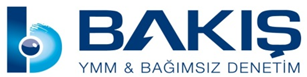 6102 sayılı Türk Ticaret Kanununun “Ticari hükümlerle yasaklanmış işlemler ile mal ve hizmet tedarikinde geç ödemenin sonuçları” başlığını taşıyan 1530’uncu maddesinin 7’nci fıkrasında aşağıdaki düzenleme yer almaktadır. “(7) Bu madde hükümleri uyarınca alacaklıya yapılan geç ödemelere ilişkin temerrüt faiz oranının sözleşmede öngörülmediği veya ilgili hükümlerin geçersiz olduğu hâllerde uygulanacak faiz oranını ve alacağın tahsili masrafları için talep edilebilecek asgari giderim tutarını Türkiye Cumhuriyet Merkez Bankası her yıl ocak ayında ilan eder. Faiz oranı, 4/12/1984 tarihli ve 3095 sayılı Kanuni Faiz ve Temerrüt Faizine İlişkin Kanunda öngörülen ticari işlere uygulanacak gecikme faizi oranından en az yüzde sekiz fazla olmalıdır.”Merkez Bankası’nca 2 Ocak 2017     tarihli ve 29936   sayılı   Resmi Gazetede yayımlanan “Mal ve Hizmet Tedarikinde Alacaklıya Yapılan Geç Ödemelere İlişkin Temerrüt Faiz Oranının Belirlenmesi Hakkında Tebliğ”de 13/01/2011 tarihli ve 6102 sayılı Türk Ticaret Kanununun 1530 uncu maddesinin yedinci fıkrası uyarınca mal ve hizmet tedarikinde alacaklıya yapılan geç ödemelere ilişkin temerrüt faiz oranının sözleşmede öngörülmediği veya ilgili hükümlerin geçersiz olduğu hallerde uygulanacak faiz oranı yıllık yüzde 10,75, alacağın tahsili masrafları için talep edilebilecek asgari giderim tutarı 150,00 Türk Lirası olarak tespit edilmiştir.BAKIŞ YMM VE BAĞIMSIZ DENETİM A.Ş              YEMİNLİ MALİ MÜŞAVİR                     İLHAN ALKILIÇBAKIŞ MEVZUATBAKIŞ MEVZUATBAŞLIK MAL VE HİZMET TEDARİKİNDE ALACAKLIYA YAPILAN GEÇ ÖDEMELERE İLİŞKİN TEMERRÜT FAİZ ORANININ BELİRLENMESİ HAKKINDA TEBLİĞSayı 2017/18ÖZET 6102 sayılı Türk Ticaret Kanunu’nun 1530 uncu maddesinin yedinci fıkrası uyarınca mal ve hizmet tedarikinde alacaklıya yapılan geç ödemelere ilişkin temerrüt faiz oranının sözleşmede öngörülmediği veya ilgili hükümlerin geçersiz olduğu hallerde uygulanacak faiz oranı 1 Ocak 2017  tarihinden itibaren  yıllık yüzde 10,75, alacağın tahsili masrafları için talep edilebilecek asgari giderim tutarı 150,00   Türk lirası  olarak tespit edildi. 